Voorbeeldopgave 3De energie van een foton is 20 eV. Bereken de frequentie van de straling waar het foton toe behoort.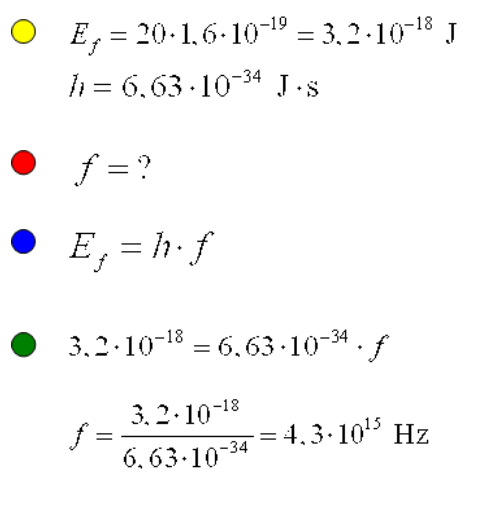 